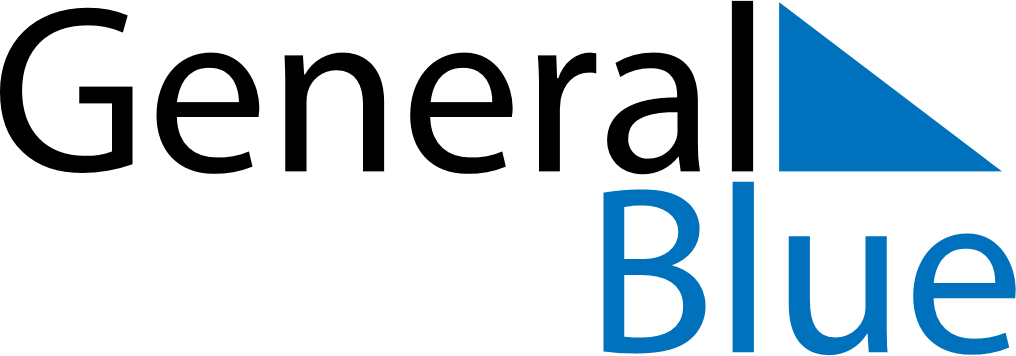 2021 – Q4Ethiopia  2021 – Q4Ethiopia  2021 – Q4Ethiopia  2021 – Q4Ethiopia  2021 – Q4Ethiopia  OctoberOctoberOctoberOctoberOctoberOctoberOctoberSUNMONTUEWEDTHUFRISAT12345678910111213141516171819202122232425262728293031NovemberNovemberNovemberNovemberNovemberNovemberNovemberSUNMONTUEWEDTHUFRISAT123456789101112131415161718192021222324252627282930DecemberDecemberDecemberDecemberDecemberDecemberDecemberSUNMONTUEWEDTHUFRISAT12345678910111213141516171819202122232425262728293031Oct 18: Birthday of Muhammad (Mawlid)